День здоровьядля детей младшего дошкольного возраста « Волшебная поляна»Инструктор по физическому воспитаниюАрзамасцева Светлана Васильевна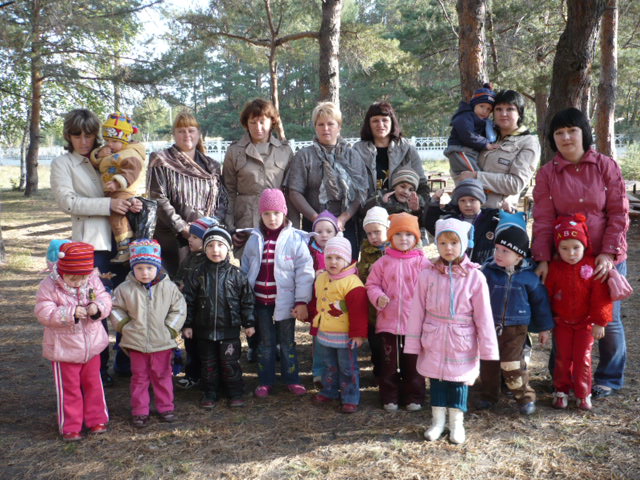 Цель и задачи:Создание условий для формирования здорового образа жизни у воспитанников, родителей, раскрытие положительных факторов здорового образа жизни.Ход и руководство:( развлечение проходит  на участке  лагеря «Степные зори»)Ведущий:***Все собрались? Все здоровы?Бегать и играть готовы?Ну, тогда подтянись.Не зевай и не ленись.На разминку становисьДети и родители встают в круг. Провожу развлекательную разминку « Ванька – встань - ка»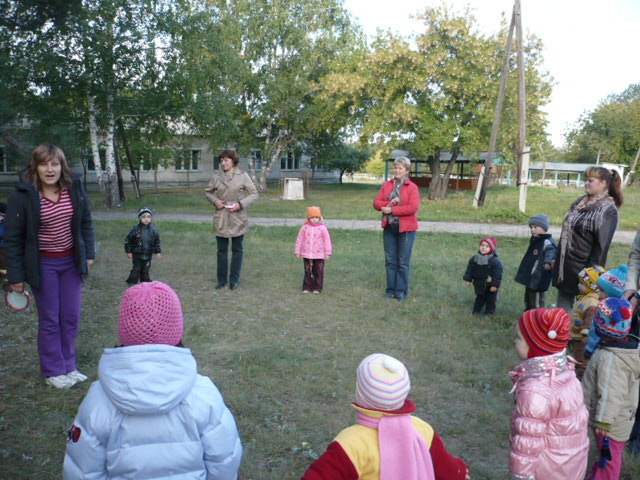 «Ванька – встань –ка »Ванька – встань – ка, Ванька – встань – ка,Приседай – ка, приседай – ка,Не послушный ты какой, Нам не справится с тобой,Вверх рука и вниз рука,Вверх рука и вниз рука,Потянулися слегка.Быстро поменяли руки, Нам сегодня не до скуки,Вверх хлопок и вниз хлопок,Точно знаем,  будет прок, Крутим, вертим головой,Разминаем,  шейку стой. Предлагаю поиграть в веселые игры.« Птички в гнездышках»- Посмотрите,  сколько «гнездышек» появилось….(Жест в сторону обручей, лежащих в конце площадки).- Птички летите в гнездышки, кто в какое хочет!.. Полетели птички  - мамы зернышки искать, а за ними все маленькие птички расправили крылышки и полетели….***Воробьи – воробушки,Серенькие перышки,Клюйте, клюйте крошкиУ меня с ладошки…Мамочки «летают», подставляют свои ладошки, а дети « клюют с ладошки».***Девочки,  внимание!Мальчики, внимание!Есть для вас еще одноВеселое задание!- Ребята, нам так хочется поиграть в снежки, но сейчас, же лето.-Давайте мы с вами будем волшебниками и превратим полянку летнюю в зимнюю.С корзины выкидываю колобки бумажек «Снежки», дети начинают играть в снежки. После игры, мамочки превращают полянку в летнюю. Убирая «снежки»  в корзину.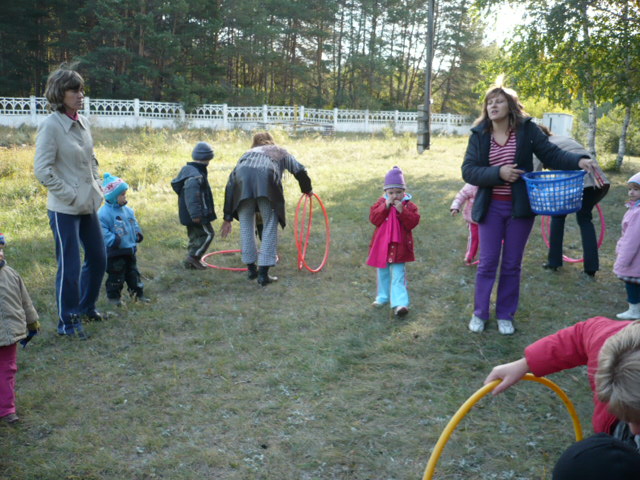 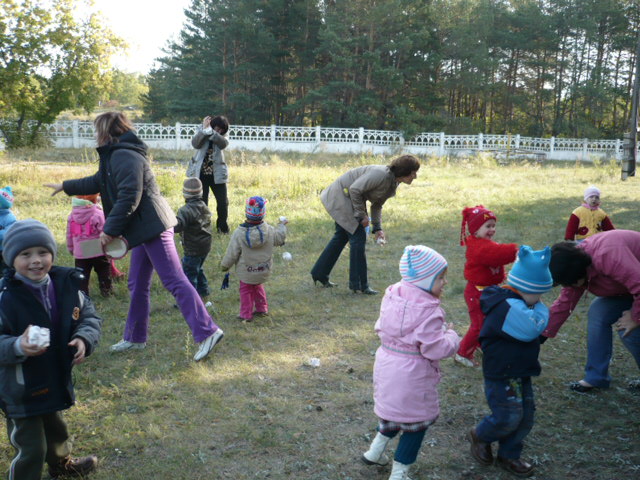 Ребята на полянке, не только летают  птички, но и бегает зайка, а за ним хитрая лисичка.Игра «Лиса и заяц»Дети встают в круг , в руках игрушечный заяц и лиса. Они передают игрушки друг другу.***Скачет, скачет, скачет зайкаПо зелененькой лужайке.Вот какой зайкаСкачет по лужайке.Зайка скачет, веселитсяИ лисичку не боится, Эй, лисичка, выбегай,И зайчишку догоняй.- Ребята посмотрите,  для нас,   что-то полянка приготовила, побежали? ( Дети бегут к приготовленному тазику  с  мыльным раствором.  Мамы надувают пузыри,  дети лопают).                      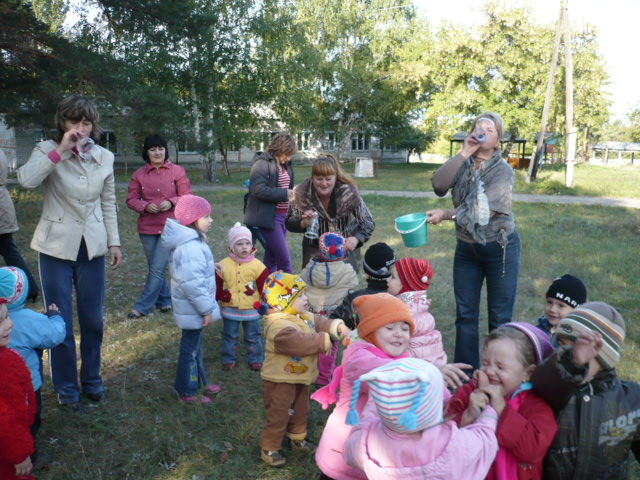 «По следам к сюрпризу»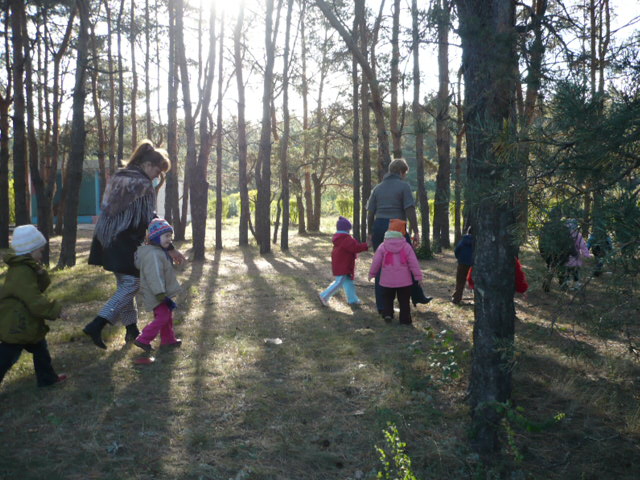 - Ребята, а вот на той стороне поляны, лежит еще один сюрприз. - Продолжите мое стихотворение.***      Мой веселый, звонкий……    Ты куда помчался вскачь,     Красный, синий, голубой,Не угнаться за тобой.. - Побежали к нашему разноцветному мячу.  ( Дети бегут, а там вместо мяча арбуз)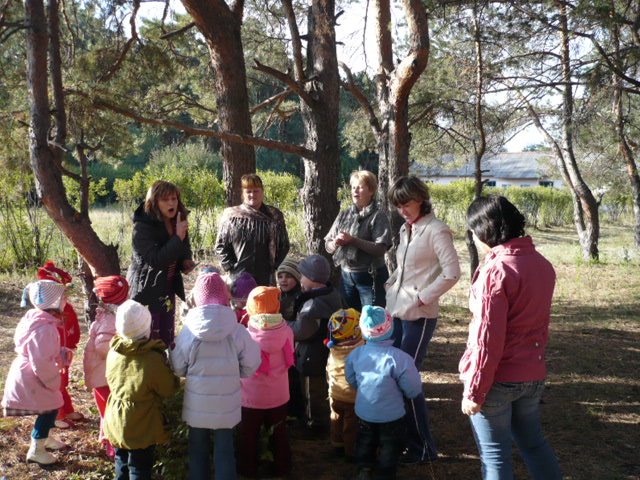 ***Что такое приключилось?Что с мячом моим случилось?Был он толстым и пузатым,Превратился он в арбуз!Что попробуем на вкус?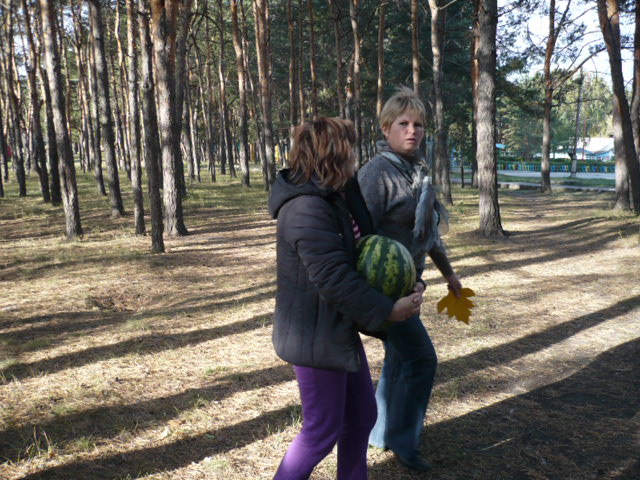 После веселой прогулки, в детском саду разрезаем  детям арбуз.***А арбуз – то не простой,И внутри он не пустой…